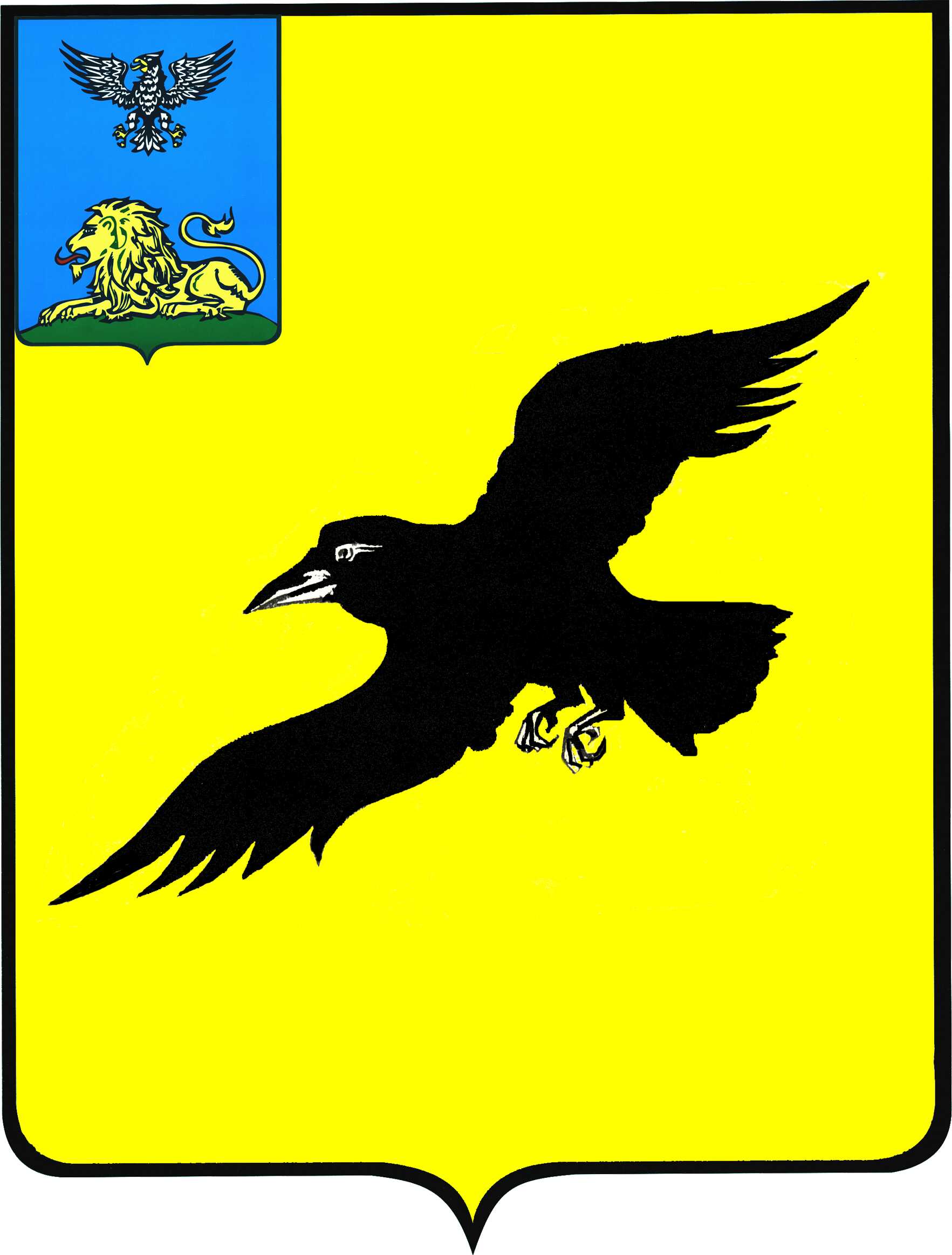 Б е л г о р о д с к а я   о б л а с т ьАДМИНИСТРАЦИЯ ГРАЙВОРОНСКОГО ГОРОДСКОГО ОКРУГАПОСТАНОВЛЕНИЕГрайворон«_28_ »  __июля_ 2022_ г.								      № _526_Во исполнение статьи 264.2 Бюджетного кодекса Российской 
Федерации и статьи 82 Положения о бюджетном устройстве и бюджетном процессе в Грайворонском городском округе, утвержденного решением 
Совета депутатов Грайворонского городского округа от 05 декабря 2018 года №52, п о с т а н о в л я ю:1.	Утвердить отчет об исполнении бюджета Грайворонского городского округа за 1 полугодие 2022 года по доходам в сумме 892 312 008 (восемьсот девяносто два миллиона триста двенадцать тысяч восемь) рублей 64 копейки 
и по расходам в сумме 892 266 352 (восемьсот девяносто два миллиона 
двести шестьдесят шесть тысяч триста пятьдесят два) рубля 29 копеек, 
с превышением доходов над расходами (профицит бюджета) в сумме 
45 656 (сорок пять тысяч шестьсот пятьдесят шесть) рублей 35 копеек, 
с показателями:-	по внутренним источникам финансирования дефицита бюджета согласно приложению №1;-	по доходам бюджета Грайворонского городского округа за 1 полугодие 2022 года согласно приложению №2;-	по расходам бюджета Грайворонского городского округа 
за 1 полугодие 2022 года по разделам и подразделам функциональной классификации расходов бюджетов Российской Федерации согласно приложению №3.2.	Направить отчет об исполнении бюджета Грайворонского городского округа за 1 полугодие 2022 года в Совет депутатов Грайворонского городского округа и Контрольно – счетную комиссию Грайворонского городского округа.3.	Утвердить отчет об исполнении бюджетных ассигнований резервного фонда администрации Грайворонского городского округа за 1 полугодие 
2022 года согласно приложению №4. 4.	Главным администраторам (администраторам) доходов бюджета Грайворонского городского округа и источников финансирования дефицита бюджета городского округа, главным распорядителям (распорядителям) бюджетных средств принять меры к выполнению бюджетных показателей 
по доходам и расходам, предусмотренным на 3 квартал 2022 года. 5.	Опубликовать настоящее постановление в газете «Родной край» 
и сетевом издании «Родной край 31» (rodkray31.ru), разместить на официальном сайте органов местного самоуправления Грайворонского городского округа (graivoron.ru).6.	Контроль за исполнением постановления возложить на комитет финансов и налоговой политики администрации Грайворонского городского округа (Ягич И.Н.).Источники финансирования дефицита бюджета Грайворонского городского округа(руб.)Исполнение доходной части бюджета Грайворонского городского округа за 1 полугодие 2022 года(руб.)Исполнение расходной части бюджета Грайворонского городского округа за 1 полугодие 2022 года(руб.)Отчет об использовании бюджетных ассигнований резервного фондаадминистрации Грайворонского городского округа за 1 полугодие 2022 года (руб.) Об утверждении отчета об исполнении бюджета Грайворонского городского округаза 1 полугодие 2022 годаГлава администрации Г.И. БондаревПРИЛОЖЕНИЕ №1к постановлению администрации Грайворонского городского округаот «_28_» _июля_2022_ г. №_526_Наименование показателяКод дохода по КДУтверждено на 01.07.2022г.Исполнено на 01.07.2022г.Источники финансирования дефицита бюджета - всегоХ8 400 000,00-45 656,35Изменение остатков средств000 01 00 00 00 00 0000 0008 400 000,00-45 656,35Кредиты кредитных организаций в валюте Российской Федерации000 01 02 00 00 00 0000 000Погашение кредитов, предоставленных кредитными организациями в валюте Российской Федерации000 01 02 00 00 00 0000 800Погашение бюджетами муниципальных районов кредитов от кредитных организаций в валюте Российской Федерации000 01 02 00 00 05 0000 810Увеличение остатков средств, всего
 в том числе: 000 01 00 00 00 00 0000 500-2 228 022 500,00-894 902 981,12Увеличение остатков средств бюджетов000 01 05 00 00 00 0000 500-2 228 022 500,00-894 902 981,12Увеличение прочих остатков средств бюджетов000 01 05 02 00 00 0000 500-2 228 022 500,00-894 902 981,12Увеличение прочих остатков денежных средств бюджетов000 01 05 02 01 00 0000 510-2 228 022 500,00-894 902 981,12Увеличение прочих остатков денежных средств бюджетов городских округов000 01 05 02 01 04 0000 510-2 228 022 500,00-894 902 981,12Уменьшение остатков средств, всего
 в том числе: 000 01 00 00 00 00 0000 6002 236 422 500,00894 857 324,77Уменьшение остатков средств бюджетов000 01 05 00 00 00 0000 6002 236 422 500,00894 857 324,77Уменьшение прочих остатков средств бюджетов000 01 05 02 00 00 0000 6002 236 422 500,00894 857 324,77Уменьшение прочих остатков денежных средств бюджетов000 01 05 02 01 00 0000 6102 236 422 500,00894 857 324,77Уменьшение прочих остатков денежных средств бюджетов городских округов000 01 05 02 01 04 0000 6102 236 422 500,00894 857 324,77ПРИЛОЖЕНИЕ №2к постановлению администрации Грайворонского городского округаот «_28_» _июля_2022_ г. №_526_Наименование показателяКод дохода по КДУтвержденона 01.07.2022г.Исполнено на 01.07.2022г.% исполнения к годовым назначениямОтклонение (+/-) от годового планаДоходы бюджета - всего2 296 928 300,00892 312 008,6438,8-1 404 616 291,36Налоговые и неналоговые доходы000 1 00 00000 00 0000 000486 997 000,00213 893 948,1643,9-273 103 051,84Налоги на прибыль, доходы000 1 01 00000 00 0000 000381 537 000,00166 740 651,4543,7-214 796 348,55Налог на доходы физических лиц000 1 01 02000 01 0000 110381 537 000,00166 740 651,4543,7-214 796 348,55Налоги на товары (работы, услуги), реализуемые на территории Российской Федерации000 1 03 00000 00 0000 00015 425 000,008 352 455,1354,1-7 072 544,87Акцизы по подакцизным товарам (продукции), производимым на территории Российской Федерации000 1 03 02000 01 0000 11015 425 000,008 352 455,1354,1-7 072 544,87Налоги на совокупный доход000 1 05 00000 00 0000 00019 851 000,0013 998 188,0470,5-5 852 811,96Налог, взимаемый в связи с применением упрощенной системы налогообложения000 1 05 01000 00 0000 1102 552 000,001 397 839,9754,8-1 154 160,03Единый налог на вмененный доход для отдельных видов деятельности000 1 05 02000 02 0000 1100,0010 400,5110 400,51Единый сельскохозяйственный налог000 1 05 03000 01 0000 11010 988 000,009 159 345,4983,4-1 828 654,51Налог, взимаемый в связи с применением патентной системы налогообложения000 1 05 04000 02 0000 1106 311 000,003 430 602,0754,4-2 880 397,93Налоги на имущество000 1 06 00000 00 0000 00053 570 000,0014 209 052,0626,5-39 360 947,94Налог на имущество физических лиц000 1 06 01000 00 0000 11011 165 000,00380 005,223,4-10 784 994,78Земельный налог000 1 06 06000 00 0000 11042 405 000,0013 829 046,8432,6-28 575 953,16Земельный налог с организаций 000 1 06 06030 00 0000 11030 007 000,0013 088 865,4043,6-16 918 134,60Земельный налог с физических лиц000 1 06 06040 00 0000 11012 398 000,00740 181,446,0-11 657 818,56Государственная пошлина000 1 08 00000 00 0000 0002 809 000,001 202 040,2042,8-1 606 959,80Задолженность и перерасчеты по отмененным налогам, сборам и иным обязательным платежам000 1 09 00000 00 0000 0000,000,000,00Доходы от использования имущества, находящегося в государственной и муниципальной собственности000 1 11 00000 00 0000 0009 396 000,003 680 511,2339,2-5 715 488,77Доходы, получаемые в виде арендной платы за земельные участки, государственная собственность на которые не разграничена, а также средства от продажи права на заключение договоров аренды указанных земельных участков000 1 11 05010 00 0000 1208 531 000,003 164 643,0337,1-5 366 356,97Доходы от сдачи в аренду имущества, находящегося в оперативном управлении органов государственной власти, органов местного самоуправления, государственных внебюджетных фондов и созданных ими учреждений (за исключением имущества бюджетных и автономных учреждений)000 1 11 05030 00 0000 120865 000,00511 458,8959,1-353 541,11Доходы от перечисления части прибыли государственных и муниципальных унитарных предприятий, остающейся после уплаты налогов и обязательных платежей000 1 11 07010 00 0000 1200,004 409,314 409,31Прочие поступления от использования имущества, находящегося в государственной и муниципальной собственности (за исключением имущества бюджетных и автономных учреждений, а также имущества государственных и муниципальных унитарных предприятий, в том числе казенных)000 1 11 09040 00 0000 1200,000,000,00Платежи при пользовании природными ресурсами000 1 12 00000 00 0000 000335 000,00262 907,7778,5-72 092,23Плата за негативное воздействие на окружающую среду000 1 12 01000 01 0000 000335 000,00262 907,7778,5-72 092,23Доходы от оказания платных услуг (работ) и компенсации затрат государства000 1 13 00000 00 0000 000450 000,00536 001,59119,186 001,59Доходы от оказания платных услуг (работ)000 1 13 01000 00 0000 13050 000,0041 335,0082,7-8 665,00Доходы от компенсации затрат государства000 1 13 02000 00 0000 130400 000,00494 666,5994 666,59Доходы от продажи материальных и нематериальных активов000 1 14 00000 00 0000 0002 945 000,004 746 744,94161,21 801 744,94Доходы от реализации имущества, находящегося в государственной и муниципальной собственности (за исключением имущества бюджетных и автономных учреждений, а также имущества государственных и муниципальных унитарных предприятий, в том числе казенных)000 1 14 02000 00 0000 00095 000,000,000,0-95 000,00Доходы от продажи земельных участков, находящихся в государственной и муниципальной собственности (за исключением земельных участков бюджетных и автономных учреждений)000 1 14 06000 00 0000 4302 850 000,004 746 744,94166,61 896 744,94Штрафы, санкции, возмещение ущерба000 1 16 00000 00 0000 000574 000,00162 273,2028,3-411 726,80Прочие неналоговые доходы000 1 17 00000 00 0000 000105 000,003 122,553,0-101 877,45Безвозмездные поступления000 2 00 00000 00 0000 0001 809 931 300,00678 418 060,4837,5-1 131 513 239,52Дотации бюджетам бюджетной системы Российской Федерации000 2 02 10000 00 0000 150302 099 900,00151 861 600,0050,3-150 238 300,00Субсидии бюджетам бюджетной системы Российской Федерации (межбюджетные субсидии)000 2 02 20000 00 0000 150739 008 300,00194 199 123,0026,3-544 809 177,00Субвенции бюджетам бюджетной системы Российской Федерации000 2 02 30000 00 0000 150717 568 700,00324 317 595,5245,2-393 251 104,48Иные межбюджетные трансферты000 2 02 40000 00 0000 15051 254 400,006 677 107,0013,0-44 577 293,00Прочие безвозмездные поступления000 2 07 00000 00 0000 0000,001 789 764,551 789 764,55Возврат остатков субсидий, субвенций и иных межбюджетных трансфертов, имеющих целевое назначение, прошлых лет 000 2 19 00000 00 0000 0000,00-427 129,59-427 129,59ПРИЛОЖЕНИЕ №3к постановлению администрации Грайворонского городского округаот «_28_» _июля_2022_ г. №_526_РазделПодраздел Наименование показателяУтвержденоИсполненоПроцент исполнения к годовым назначениямОтклонение (+,-) от годового плана1234,001Общегосударственные вопросы121 021 365,0050 317 732,8541,5870 703 632,150102Функционирование высшего должностного лица субъекта Российской Федерации и муниципального образования2 801 500,001 057 884,9837,761 743 615,020103Функционирование законодательных (представительных) органов государственной власти и представительных органов муниципальных образований3 995 700,001 356 478,8133,952 639 221,190104Функционирование Правительства Российской Федерации, высших исполнительных органов государственной власти субъектов Российской Федерации, местных администраций89 426 400,0038 672 592,2943,2550 753 807,710105Судебная система82 200,000,000,0082 200,000106Обеспечение деятельности финансовых, налоговых и таможенных органов и органов финансового (финансово-бюджетного) надзора19 137 900,008 054 182,4542,0811 083 717,550107Обеспечение проведения выборов и референдумов2 844 700,001 176 594,3241,361 668 105,680111Резервные фонды2 732 965,000,000,002 732 965,0002Национальная оборона2 310 300,001 150 188,0049,791 160 112,000203Мобилизационная и вневойсковая подготовка1 172 000,00586 000,0050,00586 000,000209Другие вопросы в области национальной обороны1 138 300,00564 188,0049,56574 112,0003Национальная безопасность и правоохранительная деятельность18 866 500,005 152 632,7427,3113 713 867,260304Органы юстиции1 229 000,00545 992,0944,43683 007,910310Защита населения и территории от чрезвычайных ситуаций природного и техногенного характера, пожарная безопасность12 654 200,004 606 640,6536,408 047 559,350314Другие вопросы в области национальной безопасности и правоохранительной деятельности4 983 300,000,000,004 983 300,0004Национальная экономика170 353 900,0066 289 042,6438,91104 064 857,360401Общеэкономические вопросы521 000,00194 945,0637,42326 054,940405Сельское хозяйство и рыболовство610 400,000,000,00610 400,000406Водное хозяйство4 741 100,000,000,004 741 100,000408Транспорт  10 513 300,004 341 636,1441,306 171 663,860409Дорожное хозяйство (дорожные фонды)75 580 000,0026 694 464,3235,3248 885 535,680412Другие вопросы в области национальной экономики78 388 100,0035 057 997,1244,7243 330 102,8805Жилищно-коммунальное хозяйство287 720 900,00104 942 298,2136,47182 778 601,790501Жилищное хозяйство4 188 500,001 512 635,1836,112 675 864,820502Коммунальное хозяйство154 331 500,0048 713 461,3431,56105 618 038,660503Благоустройство115 333 100,0047 250 088,4840,9768 083 011,520505Другие вопросы в области жилищно-коммунального хозяйства13 867 800,007 466 113,2153,846 401 686,7906Охрана окружающей среды29 884 900,00271 780,820,9129 613 119,180605Другие вопросы в области охраны окружающей среды29 884 900,00271 780,820,9129 613 119,1807Образование1 173 226 285,00458 295 370,3539,06714 930 914,650701Дошкольное образование120 681 316,0055 824 768,3646,2664 856 547,640702Общее образование977 212 984,00368 610 832,2037,72608 602 151,800703Начальное профессиональное образование46 709 600,0022 175 232,8247,4724 534 367,180705Профессиональная подготовка, переподготовка и повышение квалификации470 000,0075 740,0016,11394 260,000707Молодежная политика и оздоровление детей5 138 600,001 317 775,4325,643 820 824,570709Другие вопросы в области образования23 013 785,0010 291 021,5444,7212 722 763,4608Культура, кинематография200 877 700,0075 624 626,2737,65125 253 073,730801Культура132 895 300,0057 989 852,7143,6474 905 447,290804Другие вопросы в области культуры, кинематографии67 982 400,0017 634 773,5625,9450 347 626,4409Здравоохранение2 497 600,000,000,002 497 600,000909Другие вопросы в области здравоохранения2 497 600,000,000,002 497 600,0010Социальная политика243 285 050,00102 068 111,0841,95141 216 938,921001Пенсионное обеспечение3 609 200,001 723 762,5247,761 885 437,481002Социальное обслуживание населения61 217 600,0024 660 631,1440,2836 556 968,861003Социальное обеспечение населения128 482 800,0058 631 838,6545,6369 850 961,351004Охрана семьи и детства36 085 000,0011 542 583,8731,9924 542 416,131006Другие вопросы в области социальной политики13 890 450,005 509 294,9039,668 381 155,1011Физическая культура и спорт53 640 100,0027 332 719,3350,9626 307 380,671102Массовый спорт53 640 100,0027 332 719,3350,9626 307 380,6712Средства массовой информации1 643 700,00821 850,0050,00821 850,001202Периодическая печать и издательства1 643 700,00821 850,0050,00821 850,00ВСЕГО РАСХОДОВ по бюджету2 305 328 300,00892 266 352,2938,701 413 061 947,71ПРИЛОЖЕНИЕ №4к постановлению администрации Грайворонского городского округаот «_28_» _июля_2022_ г. №_526_РазделПодразделЦелевая статьяВид расходаНаименование показателяСумма12345607ОбразованиеОбразованиеОбразованиеОбразование245 285,0007029990020540340Управление образования администрации Грайворонского городского округа110 000,0007099990020540244Управление образования администрации Грайворонского городского округа64 285,0007099990020540340Управление образования администрации Грайворонского городского округа71 000,0010Социальная политикаСоциальная политикаСоциальная политикаСоциальная политика21 750,0010069990020540244Управление социальной защиты населения администрации Грайворонского городского округа21 750,00ВСЕГО 267 035,00